ДОВІДКАпро систему гарантування вкладів фізичних осібДодаток до Інструкції про порядок здійснення Фондом гарантування вкладів фізичних осіб захисту прав та охоронюваних законом інтересів вкладників затв. Рішенням виконавчої дирекції Фонду гарантування вкладів фізичних осіб 26 травня 2016 року N 825, Зареєстровано в Міністерстві юстиції України 17 червня 2016 року за N 874/29004, (пункт 2 розділу I) у редакції рішення виконавчої дирекції Фонду гарантування вкладів фізичних осіб  від 23.01.2020 р. N 150Угода -Заява №____ від «_____» ___________ 20____ року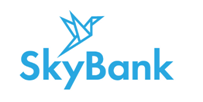 про надання послуги з відкриття та обслуговування поточного рахунку з використанням платіжної картки та встановленням кредитного лімітуДодаток № 1-1 до Публічного договору про комплексне банківське обслуговування фізичних осіб АТ «СКАЙ БАНК» (нова редакція, діє з «14» липня 2021 року згідно з рішенням Правління АТ «СКАЙ БАНК» протокол № 58 від 07.06.2021року)Угода -Заява №____ від «_____» ___________ 20____ рокупро надання послуги з відкриття та обслуговування поточного рахунку з використанням платіжної картки та встановленням кредитного лімітуДодаток № 1-1 до Публічного договору про комплексне банківське обслуговування фізичних осіб АТ «СКАЙ БАНК» (нова редакція, діє з «14» липня 2021 року згідно з рішенням Правління АТ «СКАЙ БАНК» протокол № 58 від 07.06.2021року)Угода -Заява №____ від «_____» ___________ 20____ рокупро надання послуги з відкриття та обслуговування поточного рахунку з використанням платіжної картки та встановленням кредитного лімітуДодаток № 1-1 до Публічного договору про комплексне банківське обслуговування фізичних осіб АТ «СКАЙ БАНК» (нова редакція, діє з «14» липня 2021 року згідно з рішенням Правління АТ «СКАЙ БАНК» протокол № 58 від 07.06.2021року)Угода -Заява №____ від «_____» ___________ 20____ рокупро надання послуги з відкриття та обслуговування поточного рахунку з використанням платіжної картки та встановленням кредитного лімітуДодаток № 1-1 до Публічного договору про комплексне банківське обслуговування фізичних осіб АТ «СКАЙ БАНК» (нова редакція, діє з «14» липня 2021 року згідно з рішенням Правління АТ «СКАЙ БАНК» протокол № 58 від 07.06.2021року)ДАНІ БАНКУДАНІ БАНКУДАНІ БАНКУДАНІ БАНКУАКЦІОНЕРНЕ ТОВАРИСТВО «СКАЙ БАНК», Ліцензія НБУ № 32 від 19.06.2018р., код ЄДРПОУ 09620081, к/р № UA263000010000032008111801026 в НБУ, код Банку 351254, контактний телефон 0-800-503-444, місцезнаходження: 01054, м. Київ, вул. Гончара Олеся, буд.76/2АКЦІОНЕРНЕ ТОВАРИСТВО «СКАЙ БАНК», Ліцензія НБУ № 32 від 19.06.2018р., код ЄДРПОУ 09620081, к/р № UA263000010000032008111801026 в НБУ, код Банку 351254, контактний телефон 0-800-503-444, місцезнаходження: 01054, м. Київ, вул. Гончара Олеся, буд.76/2АКЦІОНЕРНЕ ТОВАРИСТВО «СКАЙ БАНК», Ліцензія НБУ № 32 від 19.06.2018р., код ЄДРПОУ 09620081, к/р № UA263000010000032008111801026 в НБУ, код Банку 351254, контактний телефон 0-800-503-444, місцезнаходження: 01054, м. Київ, вул. Гончара Олеся, буд.76/2АКЦІОНЕРНЕ ТОВАРИСТВО «СКАЙ БАНК», Ліцензія НБУ № 32 від 19.06.2018р., код ЄДРПОУ 09620081, к/р № UA263000010000032008111801026 в НБУ, код Банку 351254, контактний телефон 0-800-503-444, місцезнаходження: 01054, м. Київ, вул. Гончара Олеся, буд.76/2ДАНІ КЛІЄНТАДАНІ КЛІЄНТАДАНІ КЛІЄНТАДАНІ КЛІЄНТАДАНІ БАНКІВСЬКОЇ КАРТИДАНІ БАНКІВСЬКОЇ КАРТИДАНІ БАНКІВСЬКОЇ КАРТИДАНІ БАНКІВСЬКОЇ КАРТИСлово-пароль (наприклад, дівоче прізвище матері)Место для ввода текста. Место для ввода текста. Место для ввода текста. Рахунок обслуговується за дебетно-кредитною  схемоюТип платіжної картки та Тарифний пакет                      Тип платіжної картки та Тарифний пакет                      для ввода текста.ЗАЯВА ПРО ВІДКРИТТЯ ПОТОЧНОГО (ИХ) РАХУНКУ (КІВ)ЗАЯВА ПРО ВІДКРИТТЯ ПОТОЧНОГО (ИХ) РАХУНКУ (КІВ)ЗАЯВА ПРО ВІДКРИТТЯ ПОТОЧНОГО (ИХ) РАХУНКУ (КІВ)ЗАЯВА ПРО ВІДКРИТТЯ ПОТОЧНОГО (ИХ) РАХУНКУ (КІВ)Прошу відкрити поточний рахунок №___________________________ у національній валюті на моє ім'я (прізвище, ім'я, по батькові (за наявності) особи, на ім’я якої відкривається рахунок). Мені відомо про те, що цей рахунок забороняється використовувати для проведення операцій, пов'язаних зі здійсненням підприємницької та незалежної професійної діяльності. Підтверджую, що ця Угода-Заява є також заявою на відкриття рахунку. Цей рахунок використовується для надходжень сум в погашення кредитної заборгованості. Письмові розпорядження підписуватимуться мною або уповноваженою мною особою за довіреністю.У разі зміни повноважень особи на право розпоряджатися рахунком зобов'язуюсь негайно повідомити про це в письмовій формі. Усе листування щодо цього рахунку прошу надсилати за адресою: ___________________________ Про зміну адреси повідомлятиму Банк письмово. Додаткова інформація_________________________Прошу відкрити поточний рахунок №___________________________ у національній валюті на моє ім'я (прізвище, ім'я, по батькові (за наявності) особи, на ім’я якої відкривається рахунок). Мені відомо про те, що цей рахунок забороняється використовувати для проведення операцій, пов'язаних зі здійсненням підприємницької та незалежної професійної діяльності. Підтверджую, що ця Угода-Заява є також заявою на відкриття рахунку. Цей рахунок використовується для надходжень сум в погашення кредитної заборгованості. Письмові розпорядження підписуватимуться мною або уповноваженою мною особою за довіреністю.У разі зміни повноважень особи на право розпоряджатися рахунком зобов'язуюсь негайно повідомити про це в письмовій формі. Усе листування щодо цього рахунку прошу надсилати за адресою: ___________________________ Про зміну адреси повідомлятиму Банк письмово. Додаткова інформація_________________________Прошу відкрити поточний рахунок №___________________________ у національній валюті на моє ім'я (прізвище, ім'я, по батькові (за наявності) особи, на ім’я якої відкривається рахунок). Мені відомо про те, що цей рахунок забороняється використовувати для проведення операцій, пов'язаних зі здійсненням підприємницької та незалежної професійної діяльності. Підтверджую, що ця Угода-Заява є також заявою на відкриття рахунку. Цей рахунок використовується для надходжень сум в погашення кредитної заборгованості. Письмові розпорядження підписуватимуться мною або уповноваженою мною особою за довіреністю.У разі зміни повноважень особи на право розпоряджатися рахунком зобов'язуюсь негайно повідомити про це в письмовій формі. Усе листування щодо цього рахунку прошу надсилати за адресою: ___________________________ Про зміну адреси повідомлятиму Банк письмово. Додаткова інформація_________________________Прошу відкрити поточний рахунок №___________________________ у національній валюті на моє ім'я (прізвище, ім'я, по батькові (за наявності) особи, на ім’я якої відкривається рахунок). Мені відомо про те, що цей рахунок забороняється використовувати для проведення операцій, пов'язаних зі здійсненням підприємницької та незалежної професійної діяльності. Підтверджую, що ця Угода-Заява є також заявою на відкриття рахунку. Цей рахунок використовується для надходжень сум в погашення кредитної заборгованості. Письмові розпорядження підписуватимуться мною або уповноваженою мною особою за довіреністю.У разі зміни повноважень особи на право розпоряджатися рахунком зобов'язуюсь негайно повідомити про це в письмовій формі. Усе листування щодо цього рахунку прошу надсилати за адресою: ___________________________ Про зміну адреси повідомлятиму Банк письмово. Додаткова інформація_________________________УМОВИ ВСТАНОВЛЕННЯ ТА ОБСЛУГОВУВАННЯ КРЕДИТНОГО ЛІМІТУУМОВИ ВСТАНОВЛЕННЯ ТА ОБСЛУГОВУВАННЯ КРЕДИТНОГО ЛІМІТУУМОВИ ВСТАНОВЛЕННЯ ТА ОБСЛУГОВУВАННЯ КРЕДИТНОГО ЛІМІТУУМОВИ ВСТАНОВЛЕННЯ ТА ОБСЛУГОВУВАННЯ КРЕДИТНОГО ЛІМІТУКредитний ліміт -   ______________ грн. (__________________) встановлюється на Рахунку № (2620 у форматі IBAN). Процентна ставка – фіксована 40,8 %. Строк кредитування –  36 місяців  з «___»______ 20___ року по «____»_______ 20___ року. Цільове призначення – споживчі потреби. Максимальна довжина пільгового періоду - 55 днів. Штраф за несвоєчасне внесення мінімального платежу: у розмірі подвійної облікової ставки НБУ від суми обов’язкового мінімального платежу. Сума фактично використаного кредитного ліміту відображається на рахунку обліку кредитної заборгованості 2203________________. Сума нарахованих процентів за користування лімітом відображається на рахунку 2208______________. Рахунки відкриваються на ім’я Клієнта в момент встановлення кредитного ліміту. Орієнтовна загальна вартість кредиту (розмір кредиту та загальних витрат за кредитом разом) – 335 310,94 грн., загальні витрати за кредитом (у т.ч. проценти, комісії, інші обов’язкові платежі за супровідні послуги) -  135 310,94 грн., орієнтовна реальна річна процентна ставка по кредиту – 54,95 % розраховані виходячи з максимального розміру кредитного ліміту. Кредитний ліміт -   ______________ грн. (__________________) встановлюється на Рахунку № (2620 у форматі IBAN). Процентна ставка – фіксована 40,8 %. Строк кредитування –  36 місяців  з «___»______ 20___ року по «____»_______ 20___ року. Цільове призначення – споживчі потреби. Максимальна довжина пільгового періоду - 55 днів. Штраф за несвоєчасне внесення мінімального платежу: у розмірі подвійної облікової ставки НБУ від суми обов’язкового мінімального платежу. Сума фактично використаного кредитного ліміту відображається на рахунку обліку кредитної заборгованості 2203________________. Сума нарахованих процентів за користування лімітом відображається на рахунку 2208______________. Рахунки відкриваються на ім’я Клієнта в момент встановлення кредитного ліміту. Орієнтовна загальна вартість кредиту (розмір кредиту та загальних витрат за кредитом разом) – 335 310,94 грн., загальні витрати за кредитом (у т.ч. проценти, комісії, інші обов’язкові платежі за супровідні послуги) -  135 310,94 грн., орієнтовна реальна річна процентна ставка по кредиту – 54,95 % розраховані виходячи з максимального розміру кредитного ліміту. Кредитний ліміт -   ______________ грн. (__________________) встановлюється на Рахунку № (2620 у форматі IBAN). Процентна ставка – фіксована 40,8 %. Строк кредитування –  36 місяців  з «___»______ 20___ року по «____»_______ 20___ року. Цільове призначення – споживчі потреби. Максимальна довжина пільгового періоду - 55 днів. Штраф за несвоєчасне внесення мінімального платежу: у розмірі подвійної облікової ставки НБУ від суми обов’язкового мінімального платежу. Сума фактично використаного кредитного ліміту відображається на рахунку обліку кредитної заборгованості 2203________________. Сума нарахованих процентів за користування лімітом відображається на рахунку 2208______________. Рахунки відкриваються на ім’я Клієнта в момент встановлення кредитного ліміту. Орієнтовна загальна вартість кредиту (розмір кредиту та загальних витрат за кредитом разом) – 335 310,94 грн., загальні витрати за кредитом (у т.ч. проценти, комісії, інші обов’язкові платежі за супровідні послуги) -  135 310,94 грн., орієнтовна реальна річна процентна ставка по кредиту – 54,95 % розраховані виходячи з максимального розміру кредитного ліміту. Кредитний ліміт -   ______________ грн. (__________________) встановлюється на Рахунку № (2620 у форматі IBAN). Процентна ставка – фіксована 40,8 %. Строк кредитування –  36 місяців  з «___»______ 20___ року по «____»_______ 20___ року. Цільове призначення – споживчі потреби. Максимальна довжина пільгового періоду - 55 днів. Штраф за несвоєчасне внесення мінімального платежу: у розмірі подвійної облікової ставки НБУ від суми обов’язкового мінімального платежу. Сума фактично використаного кредитного ліміту відображається на рахунку обліку кредитної заборгованості 2203________________. Сума нарахованих процентів за користування лімітом відображається на рахунку 2208______________. Рахунки відкриваються на ім’я Клієнта в момент встановлення кредитного ліміту. Орієнтовна загальна вартість кредиту (розмір кредиту та загальних витрат за кредитом разом) – 335 310,94 грн., загальні витрати за кредитом (у т.ч. проценти, комісії, інші обов’язкові платежі за супровідні послуги) -  135 310,94 грн., орієнтовна реальна річна процентна ставка по кредиту – 54,95 % розраховані виходячи з максимального розміру кредитного ліміту. 1. Керуючись статтею 634 Цивільного кодексу України, шляхом підписання Угоди-Заяви  Клієнт приєднується до встановлених АТ «СКАЙ БАНК» (далі – Банк) умов Публічного договору про комплексне банківське обслуговування фізичних осіб АТ «СКАЙ БАНК» (далі – Договір), розміщеного на Офіційному Інтернет-сайті Банку за адресою: www.sky.bank (далі – сайт). 2. Підписанням цієї Угоди-Заяви я даю згоду, підтверджую та засвідчую своїм власноручним підписом наступне: 2.1. надані мною документи/інформація є чинними (дійсними), повними і достовірними у всіх відношеннях, я зобов’язуюсь повідомляти Банк про будь-які зміни в цих документах/інформації протягом 3-х банківських днів з дати настання змін. 2.2. Угода-Заява разом з Анкетою-Заявою на отримання кредиту, Паспортом споживчого кредиту (стандартизована форма), Розрахунком орієнтовної загальної вартості кредиту та орієнтовної реальної річної процентної ставки та Тарифами складають Договір, на дату приєднання до Договору я ознайомився з повним його текстом в редакції, чинній на дату укладання та підписання цієї Угоди-Заяви, з усіма додатками до нього, повністю зрозумів зміст Договору, погоджуюсь з ним та зобов’язуюсь його виконувати, а також безумовно стверджую, що не позбавляюсь будь-яких прав, які маю звичайно, а Договір не містить умов, які є для мене обтяжливими у будь-якому сенсі; 2.3. надаю свою згоду згідно з Договором та Законом України «Про захист персональних даних» на обробку, поширення, у тому числі транскордонне, Банком персональних даних будь-яким чином та з метою, що вказана в Договорі, а також підтверджую наявність згоди фізичних осіб, персональні дані яких передаються/можуть передаватися Банку від мого імені та/або для надання мені послуг (інші власники персональних даних), на передавання Банку та оброблення Банком персональних даних цих осіб із визначеною Договором метою, а також факт ознайомлення цих осіб з їх правами, передбаченими Законом, метою оброблення Банком  персональних даних, інформацією щодо осіб, яким передаються персональні дані; 2.4. надаю дозвіл Банку на розкриття інформації, що містить банківську таємницю відповідно до ст. 62 Закону України «Про банки та банківську діяльність», у порядку згідно внутрішніх положень Банку та норм чинного законодавства України і в межах необхідних для надання Клієнту послуг Банком; 2.5. Довідку про систему гарантування вкладів фізичних осіб до укладання Угоди-Заяви отримав, з нею ознайомлений, її зміст доведений, роз’яснений та зрозумілий, із вимогами статті 26 Закону та інформацією, розміщеною на офіційній сторінці Фонду гарантування вкладів в мережі Інтернет за посиланням: https://www.fg.gov.ua/vkladnikam-i-kreditoram/garantiyi-za-vkladami ознайомлений, умови гарантування Фондом відшкодування коштів за вкладом мені доведені, роз’яснені та зрозумілі, вимоги законодавства України та випадки, в яких Фонд гарантування вкладів не відшкодовує кошти вкладникам мені цілком зрозумілі. 2.6. За взаємною та добровільною згодою між Клієнтом та Банком, Банк відкриває Клієнту поточний рахунок з використанням ПК з одночасним відкриттям окремого п рахунку для обліку несанкціонованого овердрафту №_____________________ у національній валюті, на якому Банк відображає суми несанкціонованого овердрафту у випадку його виникнення (обставина, яку Сторони визначають як відкладальну відповідно до ст.212 Цивільного кодексу України) та який використовується лише з цією метою. 2.7. Даю згоду на отримання  інформаційних повідомлень Банку  за допомогою послуги  sms-інформування 2.8. Надаю письмову згоду на збір, зберігання, використання та поширення інформації через бюро кредитних історій у відповідності із Законом України «Про організацію формування та обігу кредитних історій» та ознайомлений з обов’язком Банку про подання інформації стосовно мене до Кредитного реєстру Національного банку України у визначеному законодавством України порядку та випадках, що не буде вважатися розголошенням банківської таємниці.2.9. Підтверджую, що до укладання цієї Угоди-Заяви у відповідності до вимог чинного законодавства України, у чіткій та зрозумілій формі отримав від Банку у письмові формі інформацію, вказану у п.9 Закону України «Про споживче кредитування» (інформація, яка надається споживачу до укладення договору про споживчий кредит), ст.11 Закону України «Про захист прав споживачів» (права споживача в разі придбання ним продукції у кредит) та в ст.12 Закону України «Про фінансові послуги та державне регулювання ринків фінансових послуг» (право клієнта на інформацію) та іншу інформацію, необхідну для свідомого вибору та підписання цієї Угоди-Заяви згідно з вимогами чинного законодавства. 2.10. Строк дії Угоди-Заяви встановлюється з моменту її підписання та до повного погашення кредиту, процентів за його користування, комісій, штрафних санкцій та інших, платежів  передбачених Угодою-Заявою/Договором, а також  повного виконання Сторонами зобов’язань за Угодою-Заявою/Договором. 2.11. Інші не визначені Угодою-Заявою умови, у тому числі відповідальність сторін за порушення умов Угоди-Заяви/Договору, дострокове повернення кредиту, відмова від надання та отримання кредиту, права та обов’язки сторін тощо, визначені у Договорі. 3. Сторона Угоди-Заяви, яка порушила зобов’язання, звільняється від відповідальності за порушення зобов’язання, якщо вона доведе, що це порушення сталося внаслідок випадку або форс-мажорних обставин (обставини непереборної сили), що засвідчуються Торгово-промисловою палатою України та уповноваженими нею регіональними торгово-промисловими палатами. 4. Уразі невиконання або неналежного виконання Банком обов’язків за Договором/Угодою-Заявою Банк несе відповідальність згідно з чинним законодавством України. 5. Клієнт має право відмовитись або розірвати Угоду-Заяву чи припинити за його вимогою зобов’язання за Договором/Угодою-Заявою, якщо таке право передбачено законами України для відповідного виду договору та/або Договором. 6. З питань порушення своїх прав як споживача фінансових послуг, Клієнт  має право звернутись до Управління захисту прав споживачів фінансових послуг Національного банку України (інформація на офіційному інтернет-сайті НБУ за посиланням: https://bank.gov.ua/ua/about/structure/department/division-of-the-rights-of-the-sponsors-of-financial-services). З питань виконання Сторонами умов Договору/Угоди-Заяви Клієнт може звернутись до уповноваженої особи відділення Банку, в якому надається послуга, та/або за номером телефону Контакт-центру 0 800 503 444. 7. Підписанням Угоди-Заяви Клієнт виражає Банку своє волевиявлення та згоду щодо передачі інформації про укладення цього Договору/Угоди-Заяви, їх умови, стан виконання, наявність простроченої заборгованості та її розмір близьким особам та згоду на взаємодію при врегулюванні простроченої заборгованості (вимог щодо етичної поведінки), у порядку на умовах, визначених ст.25 Закону України «Про споживче кредитування». 8. Банк має право залучати колекторську компанію, що включена до Реєстру колекторських компаній Національного банку України, до врегулювання простроченої заборгованості. Банк, Новий кредитор, колекторська компанія мають право звертатися до Клієнта/його близьких осіб/представників/спадкоємців/ПОРУЧИТЕЛІВ/МАЙНОВИХ ПОРУЧИТЕЛІВ/третіх осіб у порядку та на умовах, передбачених статтею 25 Закону України «Про споживче кредитування», з метою інформування про необхідність виконання Клієнтом зобов'язань за Угодою-Заявою/Договором. 9. Клієнт має право звертатись до Національного банку України у разі порушення Банком, Новим кредитором та/або колекторською компанією законодавства у сфері споживчого кредитування, у тому числі порушення вимог щодо взаємодії із Клієнтом при врегулюванні простроченої заборгованості (вимог щодо етичної поведінки), а також на звернення до суду з позовом про відшкодування шкоди, завданої Клієнту у процесі врегулювання простроченої заборгованості. 10. Банку заборонено повідомляти інформацію про укладення Клієнтом цієї Угоди-Заяви/Договору, їх умови, стан виконання, наявність простроченої заборгованості та її розмір особам, які не є стороною цієї Угоди-Заяви/Договору, за виключенням випадків, прямо передбачених Законом України «Про споживче кредитування» та Угодою-Заявою/Договором.1. Керуючись статтею 634 Цивільного кодексу України, шляхом підписання Угоди-Заяви  Клієнт приєднується до встановлених АТ «СКАЙ БАНК» (далі – Банк) умов Публічного договору про комплексне банківське обслуговування фізичних осіб АТ «СКАЙ БАНК» (далі – Договір), розміщеного на Офіційному Інтернет-сайті Банку за адресою: www.sky.bank (далі – сайт). 2. Підписанням цієї Угоди-Заяви я даю згоду, підтверджую та засвідчую своїм власноручним підписом наступне: 2.1. надані мною документи/інформація є чинними (дійсними), повними і достовірними у всіх відношеннях, я зобов’язуюсь повідомляти Банк про будь-які зміни в цих документах/інформації протягом 3-х банківських днів з дати настання змін. 2.2. Угода-Заява разом з Анкетою-Заявою на отримання кредиту, Паспортом споживчого кредиту (стандартизована форма), Розрахунком орієнтовної загальної вартості кредиту та орієнтовної реальної річної процентної ставки та Тарифами складають Договір, на дату приєднання до Договору я ознайомився з повним його текстом в редакції, чинній на дату укладання та підписання цієї Угоди-Заяви, з усіма додатками до нього, повністю зрозумів зміст Договору, погоджуюсь з ним та зобов’язуюсь його виконувати, а також безумовно стверджую, що не позбавляюсь будь-яких прав, які маю звичайно, а Договір не містить умов, які є для мене обтяжливими у будь-якому сенсі; 2.3. надаю свою згоду згідно з Договором та Законом України «Про захист персональних даних» на обробку, поширення, у тому числі транскордонне, Банком персональних даних будь-яким чином та з метою, що вказана в Договорі, а також підтверджую наявність згоди фізичних осіб, персональні дані яких передаються/можуть передаватися Банку від мого імені та/або для надання мені послуг (інші власники персональних даних), на передавання Банку та оброблення Банком персональних даних цих осіб із визначеною Договором метою, а також факт ознайомлення цих осіб з їх правами, передбаченими Законом, метою оброблення Банком  персональних даних, інформацією щодо осіб, яким передаються персональні дані; 2.4. надаю дозвіл Банку на розкриття інформації, що містить банківську таємницю відповідно до ст. 62 Закону України «Про банки та банківську діяльність», у порядку згідно внутрішніх положень Банку та норм чинного законодавства України і в межах необхідних для надання Клієнту послуг Банком; 2.5. Довідку про систему гарантування вкладів фізичних осіб до укладання Угоди-Заяви отримав, з нею ознайомлений, її зміст доведений, роз’яснений та зрозумілий, із вимогами статті 26 Закону та інформацією, розміщеною на офіційній сторінці Фонду гарантування вкладів в мережі Інтернет за посиланням: https://www.fg.gov.ua/vkladnikam-i-kreditoram/garantiyi-za-vkladami ознайомлений, умови гарантування Фондом відшкодування коштів за вкладом мені доведені, роз’яснені та зрозумілі, вимоги законодавства України та випадки, в яких Фонд гарантування вкладів не відшкодовує кошти вкладникам мені цілком зрозумілі. 2.6. За взаємною та добровільною згодою між Клієнтом та Банком, Банк відкриває Клієнту поточний рахунок з використанням ПК з одночасним відкриттям окремого п рахунку для обліку несанкціонованого овердрафту №_____________________ у національній валюті, на якому Банк відображає суми несанкціонованого овердрафту у випадку його виникнення (обставина, яку Сторони визначають як відкладальну відповідно до ст.212 Цивільного кодексу України) та який використовується лише з цією метою. 2.7. Даю згоду на отримання  інформаційних повідомлень Банку  за допомогою послуги  sms-інформування 2.8. Надаю письмову згоду на збір, зберігання, використання та поширення інформації через бюро кредитних історій у відповідності із Законом України «Про організацію формування та обігу кредитних історій» та ознайомлений з обов’язком Банку про подання інформації стосовно мене до Кредитного реєстру Національного банку України у визначеному законодавством України порядку та випадках, що не буде вважатися розголошенням банківської таємниці.2.9. Підтверджую, що до укладання цієї Угоди-Заяви у відповідності до вимог чинного законодавства України, у чіткій та зрозумілій формі отримав від Банку у письмові формі інформацію, вказану у п.9 Закону України «Про споживче кредитування» (інформація, яка надається споживачу до укладення договору про споживчий кредит), ст.11 Закону України «Про захист прав споживачів» (права споживача в разі придбання ним продукції у кредит) та в ст.12 Закону України «Про фінансові послуги та державне регулювання ринків фінансових послуг» (право клієнта на інформацію) та іншу інформацію, необхідну для свідомого вибору та підписання цієї Угоди-Заяви згідно з вимогами чинного законодавства. 2.10. Строк дії Угоди-Заяви встановлюється з моменту її підписання та до повного погашення кредиту, процентів за його користування, комісій, штрафних санкцій та інших, платежів  передбачених Угодою-Заявою/Договором, а також  повного виконання Сторонами зобов’язань за Угодою-Заявою/Договором. 2.11. Інші не визначені Угодою-Заявою умови, у тому числі відповідальність сторін за порушення умов Угоди-Заяви/Договору, дострокове повернення кредиту, відмова від надання та отримання кредиту, права та обов’язки сторін тощо, визначені у Договорі. 3. Сторона Угоди-Заяви, яка порушила зобов’язання, звільняється від відповідальності за порушення зобов’язання, якщо вона доведе, що це порушення сталося внаслідок випадку або форс-мажорних обставин (обставини непереборної сили), що засвідчуються Торгово-промисловою палатою України та уповноваженими нею регіональними торгово-промисловими палатами. 4. Уразі невиконання або неналежного виконання Банком обов’язків за Договором/Угодою-Заявою Банк несе відповідальність згідно з чинним законодавством України. 5. Клієнт має право відмовитись або розірвати Угоду-Заяву чи припинити за його вимогою зобов’язання за Договором/Угодою-Заявою, якщо таке право передбачено законами України для відповідного виду договору та/або Договором. 6. З питань порушення своїх прав як споживача фінансових послуг, Клієнт  має право звернутись до Управління захисту прав споживачів фінансових послуг Національного банку України (інформація на офіційному інтернет-сайті НБУ за посиланням: https://bank.gov.ua/ua/about/structure/department/division-of-the-rights-of-the-sponsors-of-financial-services). З питань виконання Сторонами умов Договору/Угоди-Заяви Клієнт може звернутись до уповноваженої особи відділення Банку, в якому надається послуга, та/або за номером телефону Контакт-центру 0 800 503 444. 7. Підписанням Угоди-Заяви Клієнт виражає Банку своє волевиявлення та згоду щодо передачі інформації про укладення цього Договору/Угоди-Заяви, їх умови, стан виконання, наявність простроченої заборгованості та її розмір близьким особам та згоду на взаємодію при врегулюванні простроченої заборгованості (вимог щодо етичної поведінки), у порядку на умовах, визначених ст.25 Закону України «Про споживче кредитування». 8. Банк має право залучати колекторську компанію, що включена до Реєстру колекторських компаній Національного банку України, до врегулювання простроченої заборгованості. Банк, Новий кредитор, колекторська компанія мають право звертатися до Клієнта/його близьких осіб/представників/спадкоємців/ПОРУЧИТЕЛІВ/МАЙНОВИХ ПОРУЧИТЕЛІВ/третіх осіб у порядку та на умовах, передбачених статтею 25 Закону України «Про споживче кредитування», з метою інформування про необхідність виконання Клієнтом зобов'язань за Угодою-Заявою/Договором. 9. Клієнт має право звертатись до Національного банку України у разі порушення Банком, Новим кредитором та/або колекторською компанією законодавства у сфері споживчого кредитування, у тому числі порушення вимог щодо взаємодії із Клієнтом при врегулюванні простроченої заборгованості (вимог щодо етичної поведінки), а також на звернення до суду з позовом про відшкодування шкоди, завданої Клієнту у процесі врегулювання простроченої заборгованості. 10. Банку заборонено повідомляти інформацію про укладення Клієнтом цієї Угоди-Заяви/Договору, їх умови, стан виконання, наявність простроченої заборгованості та її розмір особам, які не є стороною цієї Угоди-Заяви/Договору, за виключенням випадків, прямо передбачених Законом України «Про споживче кредитування» та Угодою-Заявою/Договором.1. Керуючись статтею 634 Цивільного кодексу України, шляхом підписання Угоди-Заяви  Клієнт приєднується до встановлених АТ «СКАЙ БАНК» (далі – Банк) умов Публічного договору про комплексне банківське обслуговування фізичних осіб АТ «СКАЙ БАНК» (далі – Договір), розміщеного на Офіційному Інтернет-сайті Банку за адресою: www.sky.bank (далі – сайт). 2. Підписанням цієї Угоди-Заяви я даю згоду, підтверджую та засвідчую своїм власноручним підписом наступне: 2.1. надані мною документи/інформація є чинними (дійсними), повними і достовірними у всіх відношеннях, я зобов’язуюсь повідомляти Банк про будь-які зміни в цих документах/інформації протягом 3-х банківських днів з дати настання змін. 2.2. Угода-Заява разом з Анкетою-Заявою на отримання кредиту, Паспортом споживчого кредиту (стандартизована форма), Розрахунком орієнтовної загальної вартості кредиту та орієнтовної реальної річної процентної ставки та Тарифами складають Договір, на дату приєднання до Договору я ознайомився з повним його текстом в редакції, чинній на дату укладання та підписання цієї Угоди-Заяви, з усіма додатками до нього, повністю зрозумів зміст Договору, погоджуюсь з ним та зобов’язуюсь його виконувати, а також безумовно стверджую, що не позбавляюсь будь-яких прав, які маю звичайно, а Договір не містить умов, які є для мене обтяжливими у будь-якому сенсі; 2.3. надаю свою згоду згідно з Договором та Законом України «Про захист персональних даних» на обробку, поширення, у тому числі транскордонне, Банком персональних даних будь-яким чином та з метою, що вказана в Договорі, а також підтверджую наявність згоди фізичних осіб, персональні дані яких передаються/можуть передаватися Банку від мого імені та/або для надання мені послуг (інші власники персональних даних), на передавання Банку та оброблення Банком персональних даних цих осіб із визначеною Договором метою, а також факт ознайомлення цих осіб з їх правами, передбаченими Законом, метою оброблення Банком  персональних даних, інформацією щодо осіб, яким передаються персональні дані; 2.4. надаю дозвіл Банку на розкриття інформації, що містить банківську таємницю відповідно до ст. 62 Закону України «Про банки та банківську діяльність», у порядку згідно внутрішніх положень Банку та норм чинного законодавства України і в межах необхідних для надання Клієнту послуг Банком; 2.5. Довідку про систему гарантування вкладів фізичних осіб до укладання Угоди-Заяви отримав, з нею ознайомлений, її зміст доведений, роз’яснений та зрозумілий, із вимогами статті 26 Закону та інформацією, розміщеною на офіційній сторінці Фонду гарантування вкладів в мережі Інтернет за посиланням: https://www.fg.gov.ua/vkladnikam-i-kreditoram/garantiyi-za-vkladami ознайомлений, умови гарантування Фондом відшкодування коштів за вкладом мені доведені, роз’яснені та зрозумілі, вимоги законодавства України та випадки, в яких Фонд гарантування вкладів не відшкодовує кошти вкладникам мені цілком зрозумілі. 2.6. За взаємною та добровільною згодою між Клієнтом та Банком, Банк відкриває Клієнту поточний рахунок з використанням ПК з одночасним відкриттям окремого п рахунку для обліку несанкціонованого овердрафту №_____________________ у національній валюті, на якому Банк відображає суми несанкціонованого овердрафту у випадку його виникнення (обставина, яку Сторони визначають як відкладальну відповідно до ст.212 Цивільного кодексу України) та який використовується лише з цією метою. 2.7. Даю згоду на отримання  інформаційних повідомлень Банку  за допомогою послуги  sms-інформування 2.8. Надаю письмову згоду на збір, зберігання, використання та поширення інформації через бюро кредитних історій у відповідності із Законом України «Про організацію формування та обігу кредитних історій» та ознайомлений з обов’язком Банку про подання інформації стосовно мене до Кредитного реєстру Національного банку України у визначеному законодавством України порядку та випадках, що не буде вважатися розголошенням банківської таємниці.2.9. Підтверджую, що до укладання цієї Угоди-Заяви у відповідності до вимог чинного законодавства України, у чіткій та зрозумілій формі отримав від Банку у письмові формі інформацію, вказану у п.9 Закону України «Про споживче кредитування» (інформація, яка надається споживачу до укладення договору про споживчий кредит), ст.11 Закону України «Про захист прав споживачів» (права споживача в разі придбання ним продукції у кредит) та в ст.12 Закону України «Про фінансові послуги та державне регулювання ринків фінансових послуг» (право клієнта на інформацію) та іншу інформацію, необхідну для свідомого вибору та підписання цієї Угоди-Заяви згідно з вимогами чинного законодавства. 2.10. Строк дії Угоди-Заяви встановлюється з моменту її підписання та до повного погашення кредиту, процентів за його користування, комісій, штрафних санкцій та інших, платежів  передбачених Угодою-Заявою/Договором, а також  повного виконання Сторонами зобов’язань за Угодою-Заявою/Договором. 2.11. Інші не визначені Угодою-Заявою умови, у тому числі відповідальність сторін за порушення умов Угоди-Заяви/Договору, дострокове повернення кредиту, відмова від надання та отримання кредиту, права та обов’язки сторін тощо, визначені у Договорі. 3. Сторона Угоди-Заяви, яка порушила зобов’язання, звільняється від відповідальності за порушення зобов’язання, якщо вона доведе, що це порушення сталося внаслідок випадку або форс-мажорних обставин (обставини непереборної сили), що засвідчуються Торгово-промисловою палатою України та уповноваженими нею регіональними торгово-промисловими палатами. 4. Уразі невиконання або неналежного виконання Банком обов’язків за Договором/Угодою-Заявою Банк несе відповідальність згідно з чинним законодавством України. 5. Клієнт має право відмовитись або розірвати Угоду-Заяву чи припинити за його вимогою зобов’язання за Договором/Угодою-Заявою, якщо таке право передбачено законами України для відповідного виду договору та/або Договором. 6. З питань порушення своїх прав як споживача фінансових послуг, Клієнт  має право звернутись до Управління захисту прав споживачів фінансових послуг Національного банку України (інформація на офіційному інтернет-сайті НБУ за посиланням: https://bank.gov.ua/ua/about/structure/department/division-of-the-rights-of-the-sponsors-of-financial-services). З питань виконання Сторонами умов Договору/Угоди-Заяви Клієнт може звернутись до уповноваженої особи відділення Банку, в якому надається послуга, та/або за номером телефону Контакт-центру 0 800 503 444. 7. Підписанням Угоди-Заяви Клієнт виражає Банку своє волевиявлення та згоду щодо передачі інформації про укладення цього Договору/Угоди-Заяви, їх умови, стан виконання, наявність простроченої заборгованості та її розмір близьким особам та згоду на взаємодію при врегулюванні простроченої заборгованості (вимог щодо етичної поведінки), у порядку на умовах, визначених ст.25 Закону України «Про споживче кредитування». 8. Банк має право залучати колекторську компанію, що включена до Реєстру колекторських компаній Національного банку України, до врегулювання простроченої заборгованості. Банк, Новий кредитор, колекторська компанія мають право звертатися до Клієнта/його близьких осіб/представників/спадкоємців/ПОРУЧИТЕЛІВ/МАЙНОВИХ ПОРУЧИТЕЛІВ/третіх осіб у порядку та на умовах, передбачених статтею 25 Закону України «Про споживче кредитування», з метою інформування про необхідність виконання Клієнтом зобов'язань за Угодою-Заявою/Договором. 9. Клієнт має право звертатись до Національного банку України у разі порушення Банком, Новим кредитором та/або колекторською компанією законодавства у сфері споживчого кредитування, у тому числі порушення вимог щодо взаємодії із Клієнтом при врегулюванні простроченої заборгованості (вимог щодо етичної поведінки), а також на звернення до суду з позовом про відшкодування шкоди, завданої Клієнту у процесі врегулювання простроченої заборгованості. 10. Банку заборонено повідомляти інформацію про укладення Клієнтом цієї Угоди-Заяви/Договору, їх умови, стан виконання, наявність простроченої заборгованості та її розмір особам, які не є стороною цієї Угоди-Заяви/Договору, за виключенням випадків, прямо передбачених Законом України «Про споживче кредитування» та Угодою-Заявою/Договором.1. Керуючись статтею 634 Цивільного кодексу України, шляхом підписання Угоди-Заяви  Клієнт приєднується до встановлених АТ «СКАЙ БАНК» (далі – Банк) умов Публічного договору про комплексне банківське обслуговування фізичних осіб АТ «СКАЙ БАНК» (далі – Договір), розміщеного на Офіційному Інтернет-сайті Банку за адресою: www.sky.bank (далі – сайт). 2. Підписанням цієї Угоди-Заяви я даю згоду, підтверджую та засвідчую своїм власноручним підписом наступне: 2.1. надані мною документи/інформація є чинними (дійсними), повними і достовірними у всіх відношеннях, я зобов’язуюсь повідомляти Банк про будь-які зміни в цих документах/інформації протягом 3-х банківських днів з дати настання змін. 2.2. Угода-Заява разом з Анкетою-Заявою на отримання кредиту, Паспортом споживчого кредиту (стандартизована форма), Розрахунком орієнтовної загальної вартості кредиту та орієнтовної реальної річної процентної ставки та Тарифами складають Договір, на дату приєднання до Договору я ознайомився з повним його текстом в редакції, чинній на дату укладання та підписання цієї Угоди-Заяви, з усіма додатками до нього, повністю зрозумів зміст Договору, погоджуюсь з ним та зобов’язуюсь його виконувати, а також безумовно стверджую, що не позбавляюсь будь-яких прав, які маю звичайно, а Договір не містить умов, які є для мене обтяжливими у будь-якому сенсі; 2.3. надаю свою згоду згідно з Договором та Законом України «Про захист персональних даних» на обробку, поширення, у тому числі транскордонне, Банком персональних даних будь-яким чином та з метою, що вказана в Договорі, а також підтверджую наявність згоди фізичних осіб, персональні дані яких передаються/можуть передаватися Банку від мого імені та/або для надання мені послуг (інші власники персональних даних), на передавання Банку та оброблення Банком персональних даних цих осіб із визначеною Договором метою, а також факт ознайомлення цих осіб з їх правами, передбаченими Законом, метою оброблення Банком  персональних даних, інформацією щодо осіб, яким передаються персональні дані; 2.4. надаю дозвіл Банку на розкриття інформації, що містить банківську таємницю відповідно до ст. 62 Закону України «Про банки та банківську діяльність», у порядку згідно внутрішніх положень Банку та норм чинного законодавства України і в межах необхідних для надання Клієнту послуг Банком; 2.5. Довідку про систему гарантування вкладів фізичних осіб до укладання Угоди-Заяви отримав, з нею ознайомлений, її зміст доведений, роз’яснений та зрозумілий, із вимогами статті 26 Закону та інформацією, розміщеною на офіційній сторінці Фонду гарантування вкладів в мережі Інтернет за посиланням: https://www.fg.gov.ua/vkladnikam-i-kreditoram/garantiyi-za-vkladami ознайомлений, умови гарантування Фондом відшкодування коштів за вкладом мені доведені, роз’яснені та зрозумілі, вимоги законодавства України та випадки, в яких Фонд гарантування вкладів не відшкодовує кошти вкладникам мені цілком зрозумілі. 2.6. За взаємною та добровільною згодою між Клієнтом та Банком, Банк відкриває Клієнту поточний рахунок з використанням ПК з одночасним відкриттям окремого п рахунку для обліку несанкціонованого овердрафту №_____________________ у національній валюті, на якому Банк відображає суми несанкціонованого овердрафту у випадку його виникнення (обставина, яку Сторони визначають як відкладальну відповідно до ст.212 Цивільного кодексу України) та який використовується лише з цією метою. 2.7. Даю згоду на отримання  інформаційних повідомлень Банку  за допомогою послуги  sms-інформування 2.8. Надаю письмову згоду на збір, зберігання, використання та поширення інформації через бюро кредитних історій у відповідності із Законом України «Про організацію формування та обігу кредитних історій» та ознайомлений з обов’язком Банку про подання інформації стосовно мене до Кредитного реєстру Національного банку України у визначеному законодавством України порядку та випадках, що не буде вважатися розголошенням банківської таємниці.2.9. Підтверджую, що до укладання цієї Угоди-Заяви у відповідності до вимог чинного законодавства України, у чіткій та зрозумілій формі отримав від Банку у письмові формі інформацію, вказану у п.9 Закону України «Про споживче кредитування» (інформація, яка надається споживачу до укладення договору про споживчий кредит), ст.11 Закону України «Про захист прав споживачів» (права споживача в разі придбання ним продукції у кредит) та в ст.12 Закону України «Про фінансові послуги та державне регулювання ринків фінансових послуг» (право клієнта на інформацію) та іншу інформацію, необхідну для свідомого вибору та підписання цієї Угоди-Заяви згідно з вимогами чинного законодавства. 2.10. Строк дії Угоди-Заяви встановлюється з моменту її підписання та до повного погашення кредиту, процентів за його користування, комісій, штрафних санкцій та інших, платежів  передбачених Угодою-Заявою/Договором, а також  повного виконання Сторонами зобов’язань за Угодою-Заявою/Договором. 2.11. Інші не визначені Угодою-Заявою умови, у тому числі відповідальність сторін за порушення умов Угоди-Заяви/Договору, дострокове повернення кредиту, відмова від надання та отримання кредиту, права та обов’язки сторін тощо, визначені у Договорі. 3. Сторона Угоди-Заяви, яка порушила зобов’язання, звільняється від відповідальності за порушення зобов’язання, якщо вона доведе, що це порушення сталося внаслідок випадку або форс-мажорних обставин (обставини непереборної сили), що засвідчуються Торгово-промисловою палатою України та уповноваженими нею регіональними торгово-промисловими палатами. 4. Уразі невиконання або неналежного виконання Банком обов’язків за Договором/Угодою-Заявою Банк несе відповідальність згідно з чинним законодавством України. 5. Клієнт має право відмовитись або розірвати Угоду-Заяву чи припинити за його вимогою зобов’язання за Договором/Угодою-Заявою, якщо таке право передбачено законами України для відповідного виду договору та/або Договором. 6. З питань порушення своїх прав як споживача фінансових послуг, Клієнт  має право звернутись до Управління захисту прав споживачів фінансових послуг Національного банку України (інформація на офіційному інтернет-сайті НБУ за посиланням: https://bank.gov.ua/ua/about/structure/department/division-of-the-rights-of-the-sponsors-of-financial-services). З питань виконання Сторонами умов Договору/Угоди-Заяви Клієнт може звернутись до уповноваженої особи відділення Банку, в якому надається послуга, та/або за номером телефону Контакт-центру 0 800 503 444. 7. Підписанням Угоди-Заяви Клієнт виражає Банку своє волевиявлення та згоду щодо передачі інформації про укладення цього Договору/Угоди-Заяви, їх умови, стан виконання, наявність простроченої заборгованості та її розмір близьким особам та згоду на взаємодію при врегулюванні простроченої заборгованості (вимог щодо етичної поведінки), у порядку на умовах, визначених ст.25 Закону України «Про споживче кредитування». 8. Банк має право залучати колекторську компанію, що включена до Реєстру колекторських компаній Національного банку України, до врегулювання простроченої заборгованості. Банк, Новий кредитор, колекторська компанія мають право звертатися до Клієнта/його близьких осіб/представників/спадкоємців/ПОРУЧИТЕЛІВ/МАЙНОВИХ ПОРУЧИТЕЛІВ/третіх осіб у порядку та на умовах, передбачених статтею 25 Закону України «Про споживче кредитування», з метою інформування про необхідність виконання Клієнтом зобов'язань за Угодою-Заявою/Договором. 9. Клієнт має право звертатись до Національного банку України у разі порушення Банком, Новим кредитором та/або колекторською компанією законодавства у сфері споживчого кредитування, у тому числі порушення вимог щодо взаємодії із Клієнтом при врегулюванні простроченої заборгованості (вимог щодо етичної поведінки), а також на звернення до суду з позовом про відшкодування шкоди, завданої Клієнту у процесі врегулювання простроченої заборгованості. 10. Банку заборонено повідомляти інформацію про укладення Клієнтом цієї Угоди-Заяви/Договору, їх умови, стан виконання, наявність простроченої заборгованості та її розмір особам, які не є стороною цієї Угоди-Заяви/Договору, за виключенням випадків, прямо передбачених Законом України «Про споживче кредитування» та Угодою-Заявою/Договором.КЛІЄНТ:__________/___________ «____»_________ 20____року               (підпис, П. І. Б.)  (є датою приєднання Клієнтом до умов Договору). Цим підписом підтверджую факт передачі мені платіжної картки та других примірників: Угоди-Заяви, Тарифів, Паспорту споживчого кредиту, Розрахунку орієнтовної загальної вартості кредиту та орієнтовної реальної річної процентної ставки. КЛІЄНТ:__________/___________ «____»_________ 20____року               (підпис, П. І. Б.)  (є датою приєднання Клієнтом до умов Договору). Цим підписом підтверджую факт передачі мені платіжної картки та других примірників: Угоди-Заяви, Тарифів, Паспорту споживчого кредиту, Розрахунку орієнтовної загальної вартості кредиту та орієнтовної реальної річної процентної ставки. БАНК:Документи на оформлення відкриття рахунків перевірив _____(підпис)_____ ___(посада, П. І. Б.)____________Відкрити рахунок, видати платіжну картку дозволяю. (посада, П. І. Б., М.П. довіреність №____від 20___ р.)____Правильність присвоєння номера рахунку перевірив _______________(посада, П. І. Б., підпис)Дата відкриття рахунку (ів) «___»_________20__ р.БАНК:Документи на оформлення відкриття рахунків перевірив _____(підпис)_____ ___(посада, П. І. Б.)____________Відкрити рахунок, видати платіжну картку дозволяю. (посада, П. І. Б., М.П. довіреність №____від 20___ р.)____Правильність присвоєння номера рахунку перевірив _______________(посада, П. І. Б., підпис)Дата відкриття рахунку (ів) «___»_________20__ р.Вклади у
АКЦІОНЕРНОМУ ТОВАРИСТВІ «СКАЙ БАНК»
гарантованоФондом гарантування вкладів фізичних осіб (далі - Фонд)Обмеження гарантії  Кожному вкладнику відшкодовуються кошти в розмірі вкладу (включно з відсотками) станом на день початку процедури виведення банку з ринку, але не більше суми граничного розміру відшкодування коштів за вкладами, встановленого Законом України «Про систему гарантування вкладів фізичних осіб» на цей день, незалежно від кількості вкладів в одному банку.
У разі прийняття Національним банком України рішення про відкликання банківської ліцензії та ліквідацію банку з підстав, визначених частиною другою статті 77 Закону України «Про банки і банківську діяльність», кожному вкладнику гарантується відшкодування коштів за вкладами (включно з відсотками) на день початку процедури ліквідації банку, але не більше суми граничного розміру відшкодування коштів за вкладами, встановленого на дату прийняття такого рішення, незалежно від кількості вкладів в одному банку.
Гранична сума розміру відшкодування коштів за вкладами встановлюється відповідно до статті 26 Закону України "Про систему гарантування вкладів фізичних осіб" та становить Двісті тисяч гривень.
Відповідно до частини четвертої статті 26 Закону України "Про систему гарантування вкладів фізичних осіб" не відшкодовуються кошти:
1) передані банку в довірче управління;
2) за вкладом у розмірі менше ніж 10 гривень;
3) за вкладом, підтвердженим ощадним (депозитним) сертифікатом на пред'явника;
4) розміщені на вклад у банку особою, яка є пов'язаною з банком особою або була такою особою протягом року до дня прийняття Національним банком України рішення про віднесення такого банку до категорії неплатоспроможних (у разі прийняття Національним банком України рішення про відкликання банківської ліцензії та ліквідацію банку з підстав, визначених частиною другою статті 77 Закону України "Про банки і банківську діяльність", - протягом року до дня прийняття такого рішення);
5) розміщені на вклад у банку особою, яка надавала банку професійні послуги як аудитор, оцінювач, у разі, якщо з дня припинення надання послуг до дня прийняття Національним банком України рішення про віднесення такого банку до категорії неплатоспроможних не минув один рік (у разі прийняття Національним банком України рішення про відкликання банківської ліцензії та ліквідацію банку з підстав, визначених частиною другою статті 77 Закону України "Про банки і банківську діяльність", - один рік до дня прийняття такого рішення);
6) розміщені на вклад власником істотної участі у банку;
7) за вкладами у банку, за якими вкладники на індивідуальній основі отримують від банку проценти за договорами, укладеними на умовах, що не є поточними ринковими умовами відповідно до статті 52 Закону України "Про банки і банківську діяльність", або мають інші фінансові привілеї від банку;
8) за вкладом у банку, якщо такий вклад використовується вкладником як засіб забезпечення виконання іншого зобов'язання перед цим банком, у повному обсязі вкладу до дня виконання зобов'язань;
9) за вкладами у філіях іноземних банків;
10) за вкладами у банківських металах;
11) розміщені на рахунках, що перебувають під арештом за рішенням суду;12) за вкладом, задоволення вимог за яким зупинено відповідно до Закону України "Про запобігання та протидію легалізації (відмиванню) доходів, одержаних злочинним шляхом, фінансуванню тероризму та фінансуванню розповсюдження зброї масового знищення".Якщо у вкладника більше одного вкладу в банкуФонд відшкодовує кошти в розмірі вкладу (включно з відсотками) станом на день початку процедури виведення Фондом банку з ринку, але не більше суми граничного розміру відшкодування коштів за вкладами, встановленого на цей день, незалежно від кількості вкладів в одному банку відповідно до статті 26 Закону України "Про систему гарантування вкладів фізичних осіб"Період відшкодування у разі віднесення банку до категорії неплатоспроможних Виплата відшкодування коштів розпочинається в порядку та у черговості, встановлених Фондом, не пізніше ніж 20 робочих днів (для банків, база даних про вкладників яких містить інформацію про більше ніж 500000 рахунків, - не пізніше ніж 30 робочих днів) з дня початку процедури виведення Фондом банку з ринку.
Під час тимчасової адміністрації вкладник набуває право на одержання гарантованої суми відшкодування коштів за вкладами за рахунок коштів Фонду в межах граничного розміру відшкодування коштів за вкладами за договорами, строк дії яких закінчився станом на день початку процедури виведення Фондом банку з ринку, та за договорами банківського рахунку.
Фонд має право не включати до розрахунку гарантованої суми відшкодування кошти за договорами банківського рахунку до отримання в повному обсязі інформації про операції, здійснені платіжною системою (внутрішньодержавною та міжнародною).
Виплата гарантованої суми відшкодування за договорами банківського рахунку здійснюється тільки після отримання Фондом у повному обсязі інформації про операції, здійснені платіжною системою (внутрішньодержавною та міжнародною)Валюта відшкодуванняВідшкодування коштів за вкладом в іноземній валюті відбувається у національній валюті України після перерахування суми вкладу за офіційним курсом гривні до іноземних валют, встановленим Національним банком України на день початку процедури виведення банку з ринку та здійснення тимчасової адміністрації відповідно до статті 36 Закону України "Про систему гарантування вкладів фізичних осіб"
У разі прийняття Національним банком України рішення про відкликання банківської ліцензії та ліквідацію банку з підстав, визначених частиною другою статті 77 Закону України "Про банки і банківську діяльність", відшкодування коштів за вкладом в іноземній валюті здійснюється в національній валюті України після перерахування суми вкладу за офіційним курсом гривні до іноземної валюти, встановленим Національним банком України на день початку ліквідації банкуКонтактна інформація Фонду гарантування вкладів фізичних осіб 04053, м. Київ, вулиця Січових Стрільців, 17,
номер телефону гарячої лінії
0-800-308-108,
(044) 333-36-55Докладніша інформаціяhttp://www.fg.gov.uaПідтвердження одержання вкладником_______________________________
                    (підпис вкладника)Додаткова інформація Вкладом є кошти в готівковій або безготівковій формі у валюті України або в іноземній валюті, залучені банком від вкладника (або які надійшли для вкладника) на умовах договору банківського вкладу (депозиту), банківського рахунку або шляхом видачі іменного депозитного сертифіката (включно з нарахованими відсотками на такі кошти).
Вкладником є фізична особа (у тому числі фізична особа - підприємець), яка уклала або на користь якої укладено договір банківського вкладу (депозиту), банківського рахунку або яка є власником іменного депозитного сертифіката.
Вклади фізичних осіб - підприємців гарантуються Фондом незалежно від дня відкриття рахунку, починаючи з 01 січня 2017 року щодо банків, віднесених до категорії неплатоспроможних після 01 січня 2017 року.
Нарахування відсотків за вкладами припиняється у день початку процедури виведення Фондом банку з ринку (у разі прийняття Національним банком України рішення про відкликання банківської ліцензії та ліквідацію банку з підстав, визначених частиною другою статті 77 Закону України "Про банки і банківську діяльність", - у день прийняття рішення про відкликання банківської ліцензії та ліквідацію банку)